К 75-летию Победы.Рубрика «Память о прошлом»Продолжаем знакомить новороссийцев с воспоминаниями бывшего партизана отряда «Норд-Ост» Морозова А.Г.:«Штабом куста была разработана присяга-клятва партизан новороссийских отрядов. Эта присяга была перед строем зачитана и каждый партизан собственноручно расписался на тексте клятвы.Присяга-клятвапартизан новороссийских отрядовЯ, сын Великого Советского народа, по зову нашего вождя и учителя СТАЛИНА, добровольно вступая в ряды партизан Черноморья, даю перед лицом своей Отчизны, перед трудящимися родного города Новороссийска свою священную и нерушимую клятву партизана:Я клянусь до последнего дыхания быть верным своей Родине, не выпускать из рук оружия, пока последний фашистский захватчик не будет уничтожен на нашей советской земле. Я клянусь свято хранить в своем сердце боевые и революционные традиции Черноморцев и всегда быть храбрым и дисциплинированным партизаном, презирая опасность и смерть.Клянусь всеми силами, всем своим умением и помыслами беззаветно, мужественно помогать родной Красной Армии освободить нашу Родину, город Новороссийск, города и села Кубани и Черноморья от немецких захватчиков. За сожженные города и села, за смерть женщин и детей наших, за пытки, насилия и издевательства над моим народом, я клянусь мстить, мстить жестоко, беспощадно, неустанно.Кровь за кровь, смерть за смерть. Я клянусь неутомимо объединять в партизанские отряды в тылу врага всех честных советских людей от мала до велика, чтобы без устали бить немецких гадов всем, чем смогут бить руки патриотов – автоматом и винтовкой, гранатой и топором, косой и ломом, колом и камнем.Я клянусь, что для освобождения родного Новороссийска, родной страны от немецко-фашистских извергов и их пособников не пожалею своей жизни.Если по своему малодушию, трусости, предам трудящихся города Новороссийска и моей Отчизны, да будет тогда возмездием за это – всеобщая ненависть и презрение народа, проклятие моих родных и позорная смерть от руки товарищей».БОЕВЫЕ ДЕЙСТВИЯ ОТРЯДА.ПЕРВАЯ ОПЕРАЦИЯ Еще находясь в городе, в конце августа месяца, городским комитетом обороны было поручено группе партизан т.т. Коновалову, Смольнякову, Азаренко, Покрышеву, Емцу провести в тыл немецко-фашистских войск, в районе станицы Неберджаевской, четырнадцатый батальон морской пехоты. Эта операция была успешно выполнена и она имела большое значение для задержания наступления противника на город Новороссийск.Этот батальон расположился на основных дорогах: Тоннельная-Новороссийск, Неберджаевская-Крымская, уничтожил живую силу и технику противника, нарушил коммуникации противника. Партизаны без потерь вернулись в город.»                           Фонд № Р-156, оп.1, д. 3 «Личный фонд Морозова А.Г.»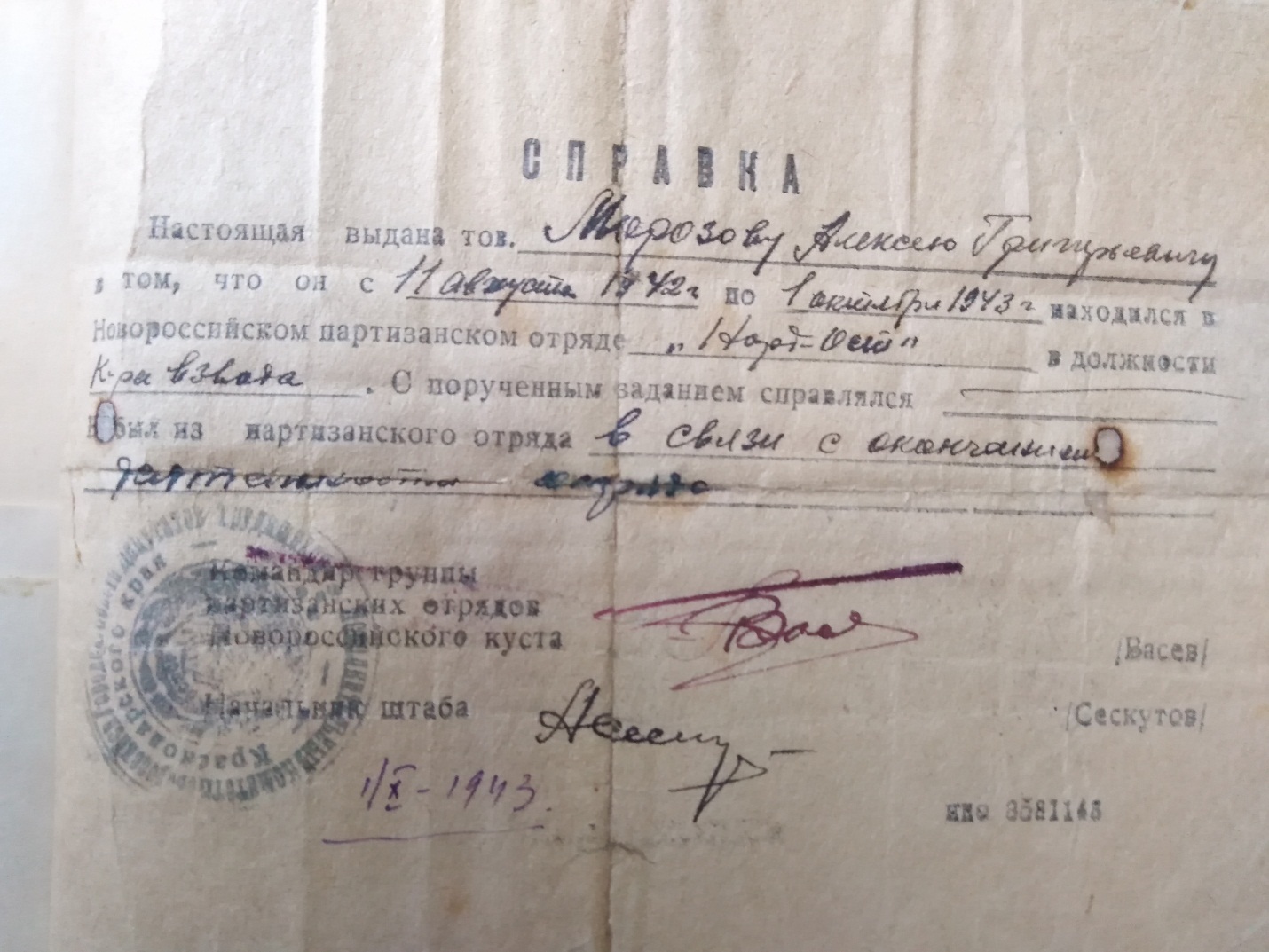 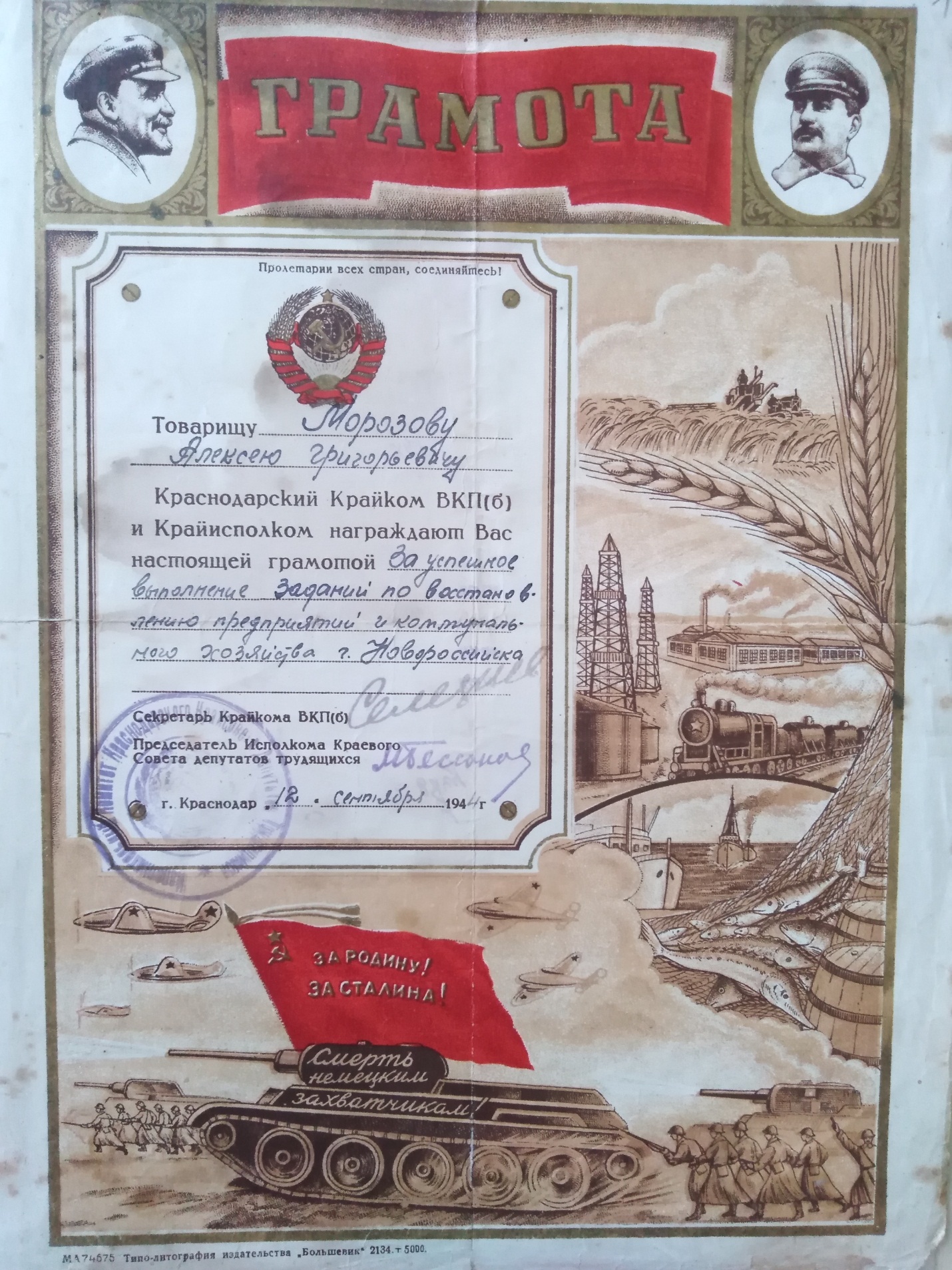 